Тема урока: «Правило вычисления производной частного»Цели:Ввести правила дифференцирования производной частногоПовторить правила нахождения(f(x)+g(x))΄, (f(x)-g(x))΄ и (c f(x))΄Учиться применять новое знание при решении задачразвивать творческую и мыслительную деятельность учащихсяразвивать способность к «видению» проблемыформировать умения чётко и ясно излагать свои мыслиформировать познавательные интересы и мотивы самосовершенствованиявоспитывать умение работать с имеющейся информациейвоспитывать культуру труда общения, навыки самоконтроля, взаимоконтроля и взаимопомощиХод урока.I. Организационный момент. Проверка домашнего задания.II. Актуализация опорных знаний.Мы несколько раз уже использовали слово “ производная “.1. Так, кто скажет определение производной функции в точке?Ответ: Производной функции в точке Х0 называется число к которому стремится разностное отношение .2. Как называется операция нахождения производной ?Ответ: дифференцированием.3. При решении каких задач применяется производная?Ответ при решении задач на нахождении мгновеннойскорости при неравномерном движении тела.Есть еще другие задачи, где необходимо использовать производную;Например: При решение квадратного уравнения ах2 +вх+с = 0 количество корней определяем с помощью дискриминанта. А если нам потребуется определить количество корней уравнения вида  Какими формулами можно здесь воспользоваться? Тут и нам поможет производная. На это мы не будем останавливаться, т.к. при изучении дальнейших тем, вы вернетесь к этой задаче.Мы вернемся к нашей теме и вспомним правила нахождения производных:Правило 1 (производная от произведения числа на функцию). Справедливо равенство(c f (x))' = c f ' (x) ,где  c – любое число.Другими словами, производная от произведения числа на функцию равна произведению этого числа на производную функции.НаПравило 2 (производная суммы функций). Производная суммы функций вычисляется по формуле(f (x) + g (x))' = f ' (x) + g' (x),то есть производная от суммы функций равна сумме производных этих функций.Правило 3 (производная разности функций). Производная разности функций вычисляется по формуле(f (x) – g (x))' = f ' (x) – g' (x),то есть производная от разности функций равна разности производных этих функций.Правило 4 (производная произведения двух функций). Производная произведения двух функций вычисляется по формуле(f (x) g (x))' = f ' (x) g (x) + f (x) g' (x),Другими словами, производная от произведения двух функций равна производной от первой функции, умноженной на вторую функцию, плюс первая функция, умноженная на производную от второй функции.(U+V)1 (UV)1 Изучение нового материалаПроизводная частного равна разности произведения производной числителя на знаменатель и произведения числителя на производную знаменателя, деленной на квадрат знаменателя.Закрепление изученного материала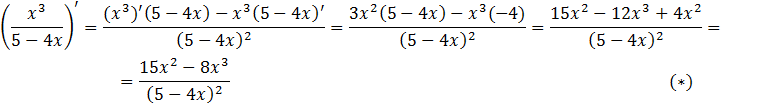 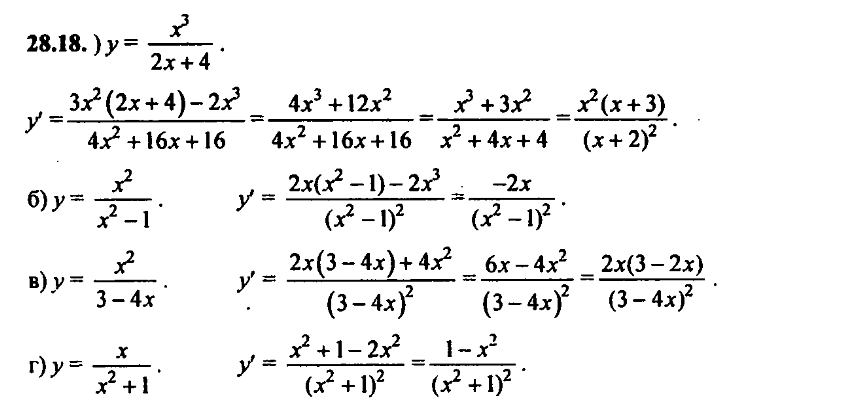 Домашнее задание:№ 839 (1,2)Литература: 1) Учебник Алгебра и начала анализаАвторы: Ш, А. Алимов. Ю. М. Колягин. Ю. В. Сидоров. Н. Е. Федорова2)https://foatk.ru › documents › book1